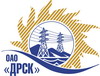 Открытое акционерное общество«Дальневосточная распределительная сетевая  компания»Протокол заседания Закупочной комиссии по результатам процедуры вскрытия конвертов с заявкамиг. БлаговещенскПРЕДМЕТ ЗАКУПКИ:Открытый  запрос предложений на право заключения договора на выполнение работ по Закупка 1497 «Создание телефонной сети в новых помещениях Управления Филиала ПЭС на Командорской 13 под ключ» для нужд филиала ОАО «ДРСК»  «Приморские  электрические сети».Основание для проведения закупки (ГКПЗ и/или реквизиты решения ЦЗК): ГКПЗ 2014 г.Планируемая стоимость закупки в соответствии с ГКПЗ или решением ЦЗК: 1 695 000,00 руб. без учета НДС.Информация о результатах вскрытия конвертов:В адрес Организатора закупки поступили заявки на участие: 2.Вскрытие конвертов было осуществлено членами Закупочной комиссии.Дата и время начала процедуры вскрытия конвертов с заявками на участие в закупке: 04:00 (время московское) 29.07.2014 г.Место проведения процедуры вскрытия: ОАО «ДРСК» г. Благовещенск, ул. Шевченко 28, каб. 244.В ходе проведения закупочной процедуры на ЭТП b2b-energo было получено 2 ценовых предложений от участников.В конвертах обнаружены заявки следующих Участников закупки:РЕШИЛИ:Утвердить протокол заседания Закупочной комиссии по вскрытию поступивших на открытый запрос предложений конвертов.Ответственный секретарь Закупочной комиссии 2 уровня	Моторина О.А.Технический секретарь Закупочной комиссии 2 уровня	Бражников Д.С.№ 433/УТПиР-В.07.2014Наименование и адрес участникаЦена заявки, руб. без учета НДСЦена заявки, руб. с учетом НДСООО "ЦСП" (690035, Россия, Приморский край, г. Владивосток, ул. Калинина, д. 25)1 692 800,031 997 504,04 ЗАО "ЛАНИТ ДВ" (690002, г. Владивосток, ул. Комсомольская, 1-801)1 694 993,192 000 091,96 